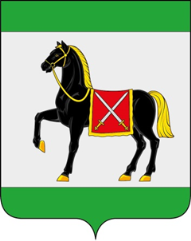 СОБРАНИЕ ПРЕДСТАВИТЕЛЕЙ ГОРОДСКОГО ПОСЕЛЕНИЯ РОЩИНСКИЙ МУНИЦИПАЛЬНОГО РАЙОНА ВОЛЖСКИЙ САМАРСКОЙ ОБЛАСТИчетвертого созыва  РЕШЕНИЕ                                                      от 06 июля 2023 года № 151О внесении изменений в Правила землепользования и застройки городского поселения Рощинский муниципального района Волжский Самарской области В соответствии со статьей 33 Градостроительного кодекса Российской Федерации, пунктом 20 части 1 статьи 14 Федерального закона от 06.10.2003 № 131-ФЗ «Об общих принципах организации местного самоуправления в Российской Федерации», Собрание представителей городского поселения Рощинский муниципального района Волжский Самарской области РЕШИЛО:Внести в статью 30 Правил землепользования и застройки городского поселения Рощинский муниципального района Волжский Самарской области, утвержденные Собранием представителей городского поселения Рощинский муниципального района Волжский Самарской области от 25.03.2022 № 93 (далее по тексту – Правила) следующее изменение:установить условно-разрешенный вид использования земельных участков и объектов капитального строительства «Религиозное использование» с кодом (числовым обозначением) 3.7 в территориальной зоне Р1 «Зона природного ландшафта, скверов, парков»:2. Опубликовать настоящее решение в газете «Волжская Новь» в течение десяти дней со дня издания.3. Настоящее решение вступает в силу на следующий день после его официального опубликования. Председатель Собрания представителейгородского поселения Рощинскиймуниципального района Волжский                                   Самарской области                                                                                И.О.РубинаГлава городского поселения Рощинскиймуниципального района Волжский                                   Самарской области                                                                                В.Н.ВолковНаименование ВРИОписание ВРИКод ВРИР1Религиозное использованиеРазмещение зданий и сооружений религиозного использования. Содержание данного вида разрешенного использования включает в себя содержание видов разрешенного использования с кодами 3.7.1-3.7.23.7УВ